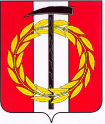 Собрание депутатов Копейского городского округаЧелябинской областиРЕШЕНИЕ      30.06.2021       222-МОО внесении изменений в решение Собрания депутатов Копейского городского округа от 27.05.2020 № 886-МОВ соответствии с Трудовым кодексом Российской Федерации, Федеральным законом от 06 октября 2003 года № 131-ФЗ «Об общих принципах организации местного самоуправления в Российской Федерации», Уставом муниципального образования «Копейский городской округ», решениями Собрания депутатов Копейского городского округа от 26.02.2014 № 862-МО «Об утверждении Положения о бюджетном процессе в Копейском городском округе», от 29.10.2014№ 981-МО«Об оплате труда муниципальных бюджетных, автономных и казенных учреждений Копейского городского округа»Собрание депутатов Копейского городского округа РЕШАЕТ:1. Внести в Положение «Об оплате труда работников муниципальных образовательных организаций, подведомственных управлению образования администрации Копейского городского округа», утвержденное решением Собрания депутатов Копейского городского округа от 27.05.2020 № 886-МО (далее – Положение) следующие изменения:1) пункт 38 раздела VII Положения дополнить абзацем следующего содержания:«В стаж работы педагогических работников включаются периоды работы на педагогических должностях, утвержденных Единым квалификационным справочником.»;2) приложения8, 12-20, 22 к Положению читать в новой редакции (прилагается).2. Настоящее решение подлежит опубликованию в газете «Копейский рабочий» и размещению на официальном Интернет-сайте Собрания депутатов Копейского городского округа.3. Настоящее решение вступает в силу с момента его официального опубликования в газете «Копейский рабочий».4. Контроль исполнения настоящего решения возложить на постоянную комиссию Собрания депутатов Копейского городского округа по экономической, бюджетной и налоговой политике.Приложение 8к Положению(в редакции решения Собрания депутатовКопейского городского округаот 30.06.2021 №222-МО) Перечень выплат стимулирующего характера, устанавливаемых педагогическим работникам, специалистам, служащим, учебно-вспомогательному персоналу, рабочиммуниципальных организаций, подведомственных управлению образования администрации Копейского городского округа1 Размер ставки заработной платы учителя (преподавателя) в месяц, установленный по квалификационному уровню ПКГ за норму часов учебной (преподавательской) работы в неделю.   2 Оценка сложности работ определяется на основе показателей и/или критериев уровня сложности, разработанных образовательной организацией.3 Конкретный размер доплаты определяется локальным актом образовательной организации с учетом количества наставляемых.4 При наличии двух или более оснований для данной выплаты начисление производится по одному из них. Выплата устанавливается пропорционально учебной нагрузке. Максимальные размеры данных стимулирующих выплат не могут быть выше размеров, установленных настоящим положением. Например, стимулирующая выплата за наличие ученой степени «доктор наук» устанавливается работнику, работающему на 1ставку и более, – 3000 руб., работающему на 0,5 ставки – 1500 руб.Приложение 12к Положению(в редакции решения Собрания депутатовКопейского городского округаот 30.06.2021 № 222-МО)Показатели эффективности деятельности руководителей общеобразовательных организаций, реализующих программы начального, основного и среднего общего образования, подведомственных управлению образования администрации Копейского городского округа¹ данные предоставляются по итогам календарного года² данные предоставляются на основании статистической отчетности ФСН ОО-1³ данные предоставляются по итогам учебного года 4 данные предоставляются на основании мониторинга сайтов образовательных организаций (Раздел «Работа с родителями»)Приложение 13к Положению(в редакции решения Собрания депутатовКопейского городского округаот 30.06.2021 № 222-МО)Показатели эффективности деятельности руководителей общеобразовательных организаций, реализующих программы начального и основного общего образования, подведомственных управлению образования администрации Копейского городского округа¹ данные предоставляются по итогам календарного года² данные предоставляются на основании статистической отчетности ФСН ОО-1³ данные предоставляются по итогам учебного года ⁴ данные предоставляются на основании мониторинга сайтов образовательных организаций (Раздел «Работа с родителями»)Приложение 14к Положению(в редакции решения Собрания депутатовКопейского городского округаот 30.06.2021 № 222-МО)Показатели эффективности деятельности руководителей общеобразовательных организаций, реализующих программы дошкольного, начального, основного и среднего общего образования, подведомственных управлению образования администрации Копейского городского округа ¹ данные предоставляются по итогам календарного года² данные предоставляются на основании статистической отчетности ФСН ОО-1, К-85³ данные предоставляются по итогам учебного года ⁴ данные предоставляются на основании мониторинга сайтов образовательных организаций (Раздел «Работа с родителями»)⁵ для обучающихся, реализующих программы начального, основного и среднего общего образованияПриложение 15к Положению(в редакции решения Собрания депутатовКопейского городского округаот 30.06.2021 № 222-МО)Показатели эффективности деятельности руководителей общеобразовательных организаций (коррекционных), подведомственных управлению образования администрации Копейского городского округа¹ данные предоставляются по итогам календарного года² данные предоставляются на основании статистической отчетности ФСН ОО-1, К-85³ данные предоставляются по итогам учебного года ⁴ данные предоставляются на основании мониторинга сайтов образовательных организаций (Раздел «Работа с родителями»)Приложение 16к Положению(в редакции решения Собрания депутатовКопейского городского округаот 30.06.2021 № 222-МО)Показатели эффективности деятельности руководителей образовательных организаций (коррекционных), реализующих программы дошкольного, начального и основного общего образования, подведомственных управлению образования администрации Копейского городского округа ¹ данные предоставляются по итогам календарного года² данные предоставляются на основании статистической отчетности ФСН ОО-1, К-85³ данные предоставляются по итогам учебного года ⁴ данные предоставляются на основании мониторинга сайтов образовательных организаций (Раздел «Работа с родителями»)Приложение 17к Положению(в редакции решения Собрания депутатовКопейского городского округаот 30.06.2021 № 222-МО)Показатели эффективности деятельности руководителей дошкольных образовательных организаций, подведомственных управлению образования администрации Копейского городского округа¹ данные предоставляются по итогам календарного года² данные предоставляются на основании статистической отчетности ФСН К-85³ данные предоставляются по итогам учебного года ⁴ данные предоставляются на основании мониторинга сайтов образовательных организаций (Раздел «Работа с родителями»)Приложение 18к Положению(в редакции решения Собрания депутатовКопейского городского округаот 30.06.2021 № 222-МО)Показатели эффективности деятельности руководителей организаций дополнительного образования, подведомственных управлению образования администрации Копейского городского округа¹ данные предоставляются по итогам календарного года² данные предоставляются на основании статистической отчетности ФСН ДО-1³ данные предоставляются по итогам учебного года ⁴ данные предоставляются на основании мониторинга сайтов образовательных организаций (Раздел «Работа с родителями»)Приложение 19к Положению(в редакции решения Собрания депутатовКопейского городского округаот 30.06.2021 № 222-МО)Показатели эффективности деятельности руководителя муниципального образовательного учреждения дополнительного профессионального образования «Учебно-информационный методический центр» Копейского городского округа¹ данные предоставляются по итогам календарного года² данные предоставляются по итогам учебного годПриложение 20к Положению(в редакции решения Собрания депутатовКопейского городского округаот 30.06.2021 № 222-МО)Показатели эффективности деятельности руководителя муниципального учреждения «Центр психолого-педагогической, медицинской и социальной помощи» Копейского городского округа Челябинской области¹ данные предоставляются по итогам календарного года Приложение 22к Положению(в редакции решения Собрания депутатовКопейского городского округаот 30.06.2021 №222-МО)Перечень выплат стимулирующего характера, устанавливаемых заместителям руководителя, главным бухгалтерам муниципальных образовательных организаций, подведомственных управлению образования администрацииКопейского городского округа ¹ Оценка сложности работ определяется на основе показателей и/или критериев уровня сложности, разработанных образовательной организацией² При наличии двух или более оснований для данной выплаты начисление производится по одному из них.3 При наличии двух или более оснований для данной выплаты начисление производится по одному из них: либо за квартал, либо за полугодие, либо за годПредседатель Собрания депутатовКопейского городского округаЕ.К. ГискеГлава Копейского городского округа	А.М. Фалейчик	№ п/пПеречень выплат стимулирующего характераРекомендуемые размеры выплат стимулирующего характера (% от оклада (ставки заработной платы) ¹ или фиксированная сумма)1. Выплаты за интенсивность и высокие результаты работы1. Выплаты за интенсивность и высокие результаты работы1. Выплаты за интенсивность и высокие результаты работы1) за участие в экспериментах, апробациях, конкурсах, проектах, мероприятияхдо 100%2) за достижение высоких результатов в конкурсах, проектах, мероприятияхдо 100%3) за работу с детьми из социально-неблагополучных семейдо 20%4) за работу в психолого-медико-педагогических консилиумах и в психолого-педагогических консилиумахдо 20%5) за работу в службе медиации (примирения)до 20%6) за руководство творческими группами до 20%7) за выполнение особо важных и ответственных работдо 50%8) за сложность выполняемых работ²до 50%9) за победу вконкурсе педагогов-наставников, подготовивших победителей и призеров всероссийских, областных, городских творческих, спортивных и познавательных конкурсов для детей дошкольного возраста 5000 руб.10) за победу вконкурсепедагогов-наставников, подготовивших победителей и призеров международных, всероссийских, областных олимпиад школьников по общеобразовательным предметам и интеллектуальных конкурсов5000 руб.11)    за победу в конкурсе педагогов, подготовивших победителей и призеров международных, всероссийских, областных конкурсов, фестивалей, соревнований различной направленности школьников, занимающихся по дополнительным общеобразовательным общеразвивающим программам5000 руб.12) за наставничество3до 100%2.Выплаты за стаж работы (кроме библиотечных работников)до 30%3.  Выплаты библиотечным работникам образовательных учреждений за выслугу лет (библиотечный стаж):3.  Выплаты библиотечным работникам образовательных учреждений за выслугу лет (библиотечный стаж):3.  Выплаты библиотечным работникам образовательных учреждений за выслугу лет (библиотечный стаж):1) от 1 года до 10 лет20%2) от 10 лет и более 30%4. Выплаты за наличие почетного звания, ведомственных знаков отличия 44. Выплаты за наличие почетного звания, ведомственных знаков отличия 44. Выплаты за наличие почетного звания, ведомственных знаков отличия 41) за наличие ученой степени (работникам, ведущим педагогическую деятельность):- за ученую степень «кандидат наук»- за ученую степень «доктор наук»до 1500 руб.до 3000 руб.2) за наличие почетного звания (работникам, ведущим педагогическую деятельность), знака отличия в сфере образования и науки до 2000 руб.5. Выплаты за качество выполняемых работ5. Выплаты за качество выполняемых работ5. Выплаты за качество выполняемых работза личный вклад работника в достижение эффективности работы организации в соответствии с достигнутыми показателями оценки эффективности деятельности организациидо 100%за подготовку обучающегося, воспитанника- победителя или призера олимпиад, НОУ, творческих конкурсов, спортивных соревнованийдо 100%6. Премиальные выплаты 6. Премиальные выплаты 6. Премиальные выплаты 1) по итогам работы за отчетный период (за месяц, квартал, полугодие, год)до 100%7. Выплаты, учитывающие особенности деятельности отдельных категорий работников7. Выплаты, учитывающие особенности деятельности отдельных категорий работников7. Выплаты, учитывающие особенности деятельности отдельных категорий работников1) ежегодное лечебное пособие библиотечным работникам100%2) ежемесячная надбавка к заработной плате молодым специалистам3 150 руб.№ п/пПоказатели оценки эффективности деятельности руководителяКритерии оценки эффективности деятельности руководителя (расчет индикатора)Значение индикаторакварталкварталкварталквартал№ п/пПоказатели оценки эффективности деятельности руководителяКритерии оценки эффективности деятельности руководителя (расчет индикатора)Значение индикатораIIIIIIIV1Соответствие деятельности образовательной организации требованиям законодательства в сфере образования (отсутствие предписаний надзорных органов, объективных жалоб)отсутствие предписаний надзорных органов отсутствие5%¹1Соответствие деятельности образовательной организации требованиям законодательства в сфере образования (отсутствие предписаний надзорных органов, объективных жалоб)отсутствие объективных жалоботсутствие3%3%3%3%1Соответствие деятельности образовательной организации требованиям законодательства в сфере образования (отсутствие предписаний надзорных органов, объективных жалоб)отсутствие замечаний и предписаний управления образования отсутствие5%¹2Соответствие деятельности образовательной организации требованиям законодательства в сфере бюджетного законодательства (отсутствие предписаний надзорных и контролирующих органов, объективных жалоб)отсутствие замечаний и предписаний со стороны органов финансового контроля отсутствие5%¹2Соответствие деятельности образовательной организации требованиям законодательства в сфере бюджетного законодательства (отсутствие предписаний надзорных и контролирующих органов, объективных жалоб)отсутствие замечаний управления образования в рамках ведомственного контроля отсутствие5%¹3Информационная открытость образовательной организацииразмещение нормативно закрепленного перечня сведений о деятельности образовательной организации,  ее    регулярное    обновление    (в соответствии с «Правилами размещения в сети Интернет и обновления информации об образовательном учреждении», утвержденными постановлением Правительства Российской Федерации № 582, Федеральным законом от 29 декабря 2012 г. № 273-ФЗ «Об образовании в РФ»)да5%4Обеспечение реализации образовательных программУкомплектованность педагогическими кадрами 100%2%²4Обеспечение реализации образовательных программСредняя учебная нагрузка педагогических работниковдо 1,5 ставки5%²5Функционирование системы государственно-общественного управленияПроведение с родителями и общественностью совместных мероприятий (праздники, конференции, семинары и т.д.) ⁴1-2 мероприятия2%2%2%2%5Функционирование системы государственно-общественного управленияПроведение с родителями и общественностью совместных мероприятий (праздники, конференции, семинары и т.д.) ⁴3-4 мероприятия3%3%3%3%5Функционирование системы государственно-общественного управленияПроведение с родителями и общественностью совместных мероприятий (праздники, конференции, семинары и т.д.) ⁴более 4 мероприятий5%5%5%5%6Реализация мероприятий по профилактике правонарушений у несовершеннолетнихДоля обучающихся, совершивших правонарушения, от общей численности обучающихся0%5%¹6Реализация мероприятий по профилактике правонарушений у несовершеннолетнихДоля обучающихся, совершивших правонарушения, от общей численности обучающихсяположительная динамика (при показателе > 0%)3%¹7Реализация программ, направленных на работу с одаренными детьмиДоля обучающихся-победителей и призеров муниципального этапа всероссийской олимпиады школьников «Звезда» от общей численности участниковположительная динамика 5%³7Реализация программ, направленных на работу с одаренными детьмиДоля обучающихся-победителей и призеров муниципального этапа всероссийской олимпиады школьников «Звезда» от общей численности участниковотсутствие динамики либо отрицательная динамика (при показателе > 0%)3%³7Реализация программ, направленных на работу с одаренными детьмиДоля обучающихся-победителей и призеров конкурсов, соревнований регионального и всероссийского уровней от общей численности участниковположительная динамика 5%³7Реализация программ, направленных на работу с одаренными детьмиДоля обучающихся-победителей и призеров конкурсов, соревнований регионального и всероссийского уровней от общей численности участниковотсутствие динамики либо отрицательная динамика (при показателе > 0%)3%³8Результаты государственной итоговой аттестацииДоля обучающихся 9 классов, прошедших государственную итоговую аттестацию (далее – ГИА-9), от общей численности обучающихся 9 классов, допущенных до ГИА-9100%4%8Результаты государственной итоговой аттестацииДоля обучающихся 11 классов, прошедших государственную итоговую аттестацию (далее – ГИА-11), от общей численности обучающихся 11 классов, допущенных до ГИА-11100%4%9Функционирование информационных систем («Сетевой Город. Образование», «Мониторинг библиотек», «Аверс: Библиотека» и др.)Своевременное размещение актуальной информации в информационных системахда (на основе данных мониторинга)5%5%5%10Привлечение внебюджетных средствПредоставление платных (образовательных) услугда5%5%5%5%11Выполнение муниципального заданияПолнота исполнения муниципального задания90%-100%5%¹12Выполнение плана финансово-хозяйственной деятельностиПолнота исполнения плана ФХД95%-100%5%¹12Выполнение плана финансово-хозяйственной деятельностиОтсутствие просроченной кредиторской и дебиторской задолженностиотсутствует5%5%5%5%13Добросовестное исполнение обязанностей руководителемСвоевременное и качественное предоставление отчетов, информациида5%5%5%5%13Добросовестное исполнение обязанностей руководителемПроцент участия в мероприятиях, проводимых управлением образования50% - 69%2%2%2%2%13Добросовестное исполнение обязанностей руководителемПроцент участия в мероприятиях, проводимых управлением образования70% - 90%3%3%3%3%13Добросовестное исполнение обязанностей руководителемПроцент участия в мероприятиях, проводимых управлением образованияболее 90%5%5%5%5%14Выполнение квоты по приему на работу инвалидов-выполнена2%2%2%2%max50%50%50%50%№ п/пПоказатели оценки эффективности деятельности руководителяКритерии оценки эффективности деятельности руководителя (расчет индикатора)Значение индикаторакварталкварталкварталквартал№ п/пПоказатели оценки эффективности деятельности руководителяКритерии оценки эффективности деятельности руководителя (расчет индикатора)Значение индикатораIIIIIIIV1Соответствие деятельности образовательной организации требованиям законодательства в сфере образования (отсутствие предписаний надзорных органов, объективных жалоб)отсутствие предписаний надзорных органов отсутствие5%¹1Соответствие деятельности образовательной организации требованиям законодательства в сфере образования (отсутствие предписаний надзорных органов, объективных жалоб)отсутствие объективных жалоботсутствие3%3%3%3%1Соответствие деятельности образовательной организации требованиям законодательства в сфере образования (отсутствие предписаний надзорных органов, объективных жалоб)отсутствие замечаний и предписаний управления образования отсутствие5%¹2Соответствие деятельности образовательной организации требованиям законодательства в сфере бюджетного законодательства (отсутствие предписаний надзорных и контролирующих органов, объективных жалоб)отсутствие замечаний и предписаний со стороны органов финансового контроля отсутствие5%¹2Соответствие деятельности образовательной организации требованиям законодательства в сфере бюджетного законодательства (отсутствие предписаний надзорных и контролирующих органов, объективных жалоб)отсутствие замечаний управления образования в рамках ведомственного контроля отсутствие5%¹3Информационная открытость образовательной организацииразмещение нормативно закрепленного перечня сведений о деятельности образовательной организации, ее регулярное обновление (в соответствии с «Правилами размещения в сети Интернет и обновления информации об образовательном учреждении», утвержденными постановлением Правительства Российской Федерации № 582, Федеральным законом от 29 декабря 2012 г. № 273-ФЗ «Об образовании в РФ»)да5%4Обеспечение реализации образовательных программУкомплектованность педагогическими кадрами 100%2%²4Обеспечение реализации образовательных программСредняя учебная нагрузка педагогических работниковдо 1,5 ставки5%²5Функционирование системы государственно-общественного управленияПроведение с родителями и общественностью совместных мероприятий (праздники, конференции, семинары и т.д.) ⁴1-2 мероприятия2%2%2%2%5Функционирование системы государственно-общественного управленияПроведение с родителями и общественностью совместных мероприятий (праздники, конференции, семинары и т.д.) ⁴3-4 мероприятия3%3%3%3%5Функционирование системы государственно-общественного управленияПроведение с родителями и общественностью совместных мероприятий (праздники, конференции, семинары и т.д.) ⁴более 4 мероприятий5%5%5%5%6Реализация мероприятий по профилактике правонарушений у несовершеннолетнихДоля обучающихся, совершивших правонарушения от общей численности обучающихся0%5%¹6Реализация мероприятий по профилактике правонарушений у несовершеннолетнихДоля обучающихся, совершивших правонарушения от общей численности обучающихсяположительная динамика (при показателе > 0%)3%¹7Реализация программ, направленных на работу с одаренными детьмиДоля обучающихся-победителей и призеров муниципального этапа всероссийской олимпиады школьников «Звезда» от общей численности участниковположительная динамика 5%³7Реализация программ, направленных на работу с одаренными детьмиДоля обучающихся-победителей и призеров муниципального этапа всероссийской олимпиады школьников «Звезда» от общей численности участниковотсутствие динамики либо отрицательная динамика (при показателе > 0%)3%³7Реализация программ, направленных на работу с одаренными детьмиДоля обучающихся-победителей и призеров конкурсов, соревнований регионального и всероссийского уровней от общей численности участниковположительная динамика 5%³7Реализация программ, направленных на работу с одаренными детьмиДоля обучающихся-победителей и призеров конкурсов, соревнований регионального и всероссийского уровней от общей численности участниковотсутствие динамики либо отрицательная динамика (при показателе > 0%)3%³8Результаты государственной итоговой аттестацииДоля обучающихся 9 классов, прошедших государственную итоговую аттестацию (далее – ГИА-9), от общей численности обучающихся 9 классов, допущенных до ГИА-9100%8%9Функционирование информационных систем («Сетевой Город. Образование», «Мониторинг библиотек», «Аверс: Библиотека» и др.)Своевременное размещение актуальной информации в информационных системахда (на основе данных мониторинга)5%5%5%10Привлечение внебюджетных средствПредоставление платных (образовательных) услугда5%5%5%5%11Выполнение муниципального заданияПолнота исполнения муниципального задания90%-100%5%¹12Выполнение плана финансово-хозяйственной деятельностиПолнота исполнения плана ФХД95%-100%5%¹12Выполнение плана финансово-хозяйственной деятельностиОтсутствие простроченной кредиторской и дебиторской задолженностиотсутствует5%5%5%5%13Добросовестное исполнение обязанностей руководителемСвоевременное и качественное предоставление отчетов, информациида5%5%5%5%13Добросовестное исполнение обязанностей руководителемПроцент участия в мероприятиях, проводимых управлением образования50% - 69%2%2%2%2%13Добросовестное исполнение обязанностей руководителемПроцент участия в мероприятиях, проводимых управлением образования70% - 90%3%3%3%3%13Добросовестное исполнение обязанностей руководителемПроцент участия в мероприятиях, проводимых управлением образованияболее 90%5%5%5%5%14Выполнение квоты по приему на работу инвалидов-выполнена2%2%2%2%max50%50%50%50%№ п/пПоказатели оценки эффективности деятельности руководителяКритерии оценки эффективности деятельности руководителя (расчет индикатора)Значение индикаторакварталкварталкварталквартал№ п/пПоказатели оценки эффективности деятельности руководителяКритерии оценки эффективности деятельности руководителя (расчет индикатора)Значение индикатораIIIIIIIV1Соответствие деятельности образовательной организации требованиям законодательства в сфере образования (отсутствие предписаний надзорных органов, объективных жалоб)отсутствие предписаний надзорных органов отсутствие4%¹1Соответствие деятельности образовательной организации требованиям законодательства в сфере образования (отсутствие предписаний надзорных органов, объективных жалоб)отсутствие объективных жалоботсутствие2%2%2%2%1Соответствие деятельности образовательной организации требованиям законодательства в сфере образования (отсутствие предписаний надзорных органов, объективных жалоб)отсутствие замечаний и предписаний управления образования отсутствие4%¹2Соответствие деятельности образовательной организации требованиям законодательства в сфере бюджетного законодательства (отсутствие предписаний надзорных и контролирующих органов, объективных жалоб)отсутствие замечаний и предписаний со стороны органов финансового контроля отсутствие4%¹2Соответствие деятельности образовательной организации требованиям законодательства в сфере бюджетного законодательства (отсутствие предписаний надзорных и контролирующих органов, объективных жалоб)отсутствие замечаний управления образования в рамках ведомственного контроля отсутствие4%¹3Информационная открытость образовательной организацииразмещение нормативно закрепленного перечня сведений о деятельности образовательной организации, ее регулярное обновление (в соответствии с «Правилами размещения в сети Интернет и обновления информации об образовательном учреждении», утвержденными постановлением Правительства Российской Федерации № 582, Федеральным законом от 29 декабря 2012 г. № 273-ФЗ «Об образовании в РФ»)да4%4Обеспечение реализации образовательных программУкомплектованность педагогическими кадрами 100%2%²4Обеспечение реализации образовательных программСредняя учебная нагрузка педагогических работниковдо 1,5 ставки4%²5Функционирование системы государственно-общественного управленияПроведение с родителями и общественностью совместных мероприятий (праздники, конференции, семинары и т.д.) ⁴1-2 мероприятия2%2%2%2%5Функционирование системы государственно-общественного управленияПроведение с родителями и общественностью совместных мероприятий (праздники, конференции, семинары и т.д.) ⁴3-4 мероприятия3%3%3%3%5Функционирование системы государственно-общественного управленияПроведение с родителями и общественностью совместных мероприятий (праздники, конференции, семинары и т.д.) ⁴более 4 мероприятий4%4%4%4%6Реализация мероприятий по профилактике правонарушений у несовершеннолетнихДоля обучающихся, совершивших правонарушения, от общей численности обучающихся, реализующих программы начального основного и среднего общего образования0%4%¹6Реализация мероприятий по профилактике правонарушений у несовершеннолетнихДоля обучающихся, совершивших правонарушения, от общей численности обучающихся, реализующих программы начального основного и среднего общего образованияположительная динамика (при показателе > 0%)2%¹7Реализация программ, направленных на работу с одаренными детьмиДоля обучающихся-победителей и призеров муниципального этапа всероссийской олимпиады школьников «Звезда» от общей численности участниковположительная динамика 5%³7Реализация программ, направленных на работу с одаренными детьмиДоля обучающихся-победителей и призеров муниципального этапа всероссийской олимпиады школьников «Звезда» от общей численности участниковотсутствие динамики либо отрицательная динамика (при показателе > 0%)3%³7Реализация программ, направленных на работу с одаренными детьмиДоля обучающихся-победителей и призеров конкурсов, соревнований регионального и всероссийского уровней от общей численности участников⁵положительная динамика 5%³7Реализация программ, направленных на работу с одаренными детьмиДоля обучающихся-победителей и призеров конкурсов, соревнований регионального и всероссийского уровней от общей численности участников⁵отсутствие динамики либо отрицательная динамика (при показателе > 0%)3%³8Результаты государственной итоговой аттестацииДоля обучающихся 9 классов, прошедших государственную итоговую аттестацию (далее – ГИА-9), от общей численности обучающихся 9 классов, допущенных до ГИА-9100%4%8Результаты государственной итоговой аттестацииДоля обучающихся 11 классов, прошедших государственную итоговую аттестацию (далее – ГИА-11), от общей численности обучающихся 11 классов, допущенных до ГИА-11100%4%9Функционирование информационных систем («Сетевой Город. Образование», «Мониторинг библиотек», «Аверс: Библиотека» и др.)Своевременное размещение актуальной информации в информационных системахда (на основе данных мониторинга)4%4%4%10Привлечение внебюджетных средствПредоставление платных (образовательных) услугда4%4%4%4%11Выполнение муниципального заданияПолнота исполнения муниципального задания90%-100%5%¹12Выполнение плана финансово-хозяйственной деятельностиПолнота исполнения плана ФХД95%-100%5%¹12Выполнение плана финансово-хозяйственной деятельностиОтсутствие простроченной кредиторской и дебиторской задолженностиотсутствует4%4%4%4%13Добросовестное исполнение обязанностей руководителемСвоевременное и качественное предоставление отчетов, информациида4%4%4%4%13Добросовестное исполнение обязанностей руководителемПроцент участия в мероприятиях, проводимых управлением образования50% - 69%2%2%2%2%13Добросовестное исполнение обязанностей руководителемПроцент участия в мероприятиях, проводимых управлением образования70% - 90%3%3%3%3%13Добросовестное исполнение обязанностей руководителемПроцент участия в мероприятиях, проводимых управлением образованияболее 90%4%4%4%4%14Выполнение производственных показателейВыполнение натуральных норм85% - 105%4%4%4%4%14Выполнение производственных показателейОтсутствие травмотсутствие2%¹14Выполнение производственных показателейВыполнение планового количества детодней90% - 100%4%4%4%4%15Выполнение квоты по приему на работу инвалидов-выполнена2%2%2%2%max50%50%50%50%№ п/пПоказатели оценки эффективности деятельности руководителяКритерии оценки эффективности деятельности руководителя (расчет индикатора)Значение индикаторакварталкварталкварталквартал№ п/пПоказатели оценки эффективности деятельности руководителяКритерии оценки эффективности деятельности руководителя (расчет индикатора)Значение индикатораIIIIIIIV1Соответствие деятельности образовательной организации требованиям законодательства в сфере образования (отсутствие предписаний надзорных органов, объективных жалоб)отсутствие предписаний надзорных органов отсутствие5%¹1Соответствие деятельности образовательной организации требованиям законодательства в сфере образования (отсутствие предписаний надзорных органов, объективных жалоб)отсутствие объективных жалоботсутствие3%3%3%3%1Соответствие деятельности образовательной организации требованиям законодательства в сфере образования (отсутствие предписаний надзорных органов, объективных жалоб)отсутствие замечаний и предписаний управления образования отсутствие5%¹2Соответствие деятельности образовательной организации требованиям законодательства в сфере бюджетного законодательства (отсутствие предписаний надзорных и контролирующих органов, объективных жалоб)отсутствие замечаний и предписаний со стороны органов финансового контроля отсутствие5%¹2Соответствие деятельности образовательной организации требованиям законодательства в сфере бюджетного законодательства (отсутствие предписаний надзорных и контролирующих органов, объективных жалоб)отсутствие замечаний управления образования в рамках ведомственного контроля отсутствие5%¹3Информационная открытость образовательной организацииразмещение нормативно закрепленного перечня сведений о деятельности образовательной организации, ее регулярное обновление (в соответствии с «Правилами размещения в сети Интернет и обновления информации об образовательном учреждении», утвержденными постановлением Правительства Российской Федерации № 582, ФЗ № 273 «Об образовании в РФ»)да8%4Обеспечение реализации образовательных программУкомплектованность педагогическими кадрами 100%7%²4Обеспечение реализации образовательных программСредняя учебная нагрузка педагогических работниковдо 1,5 ставки8%²5Функционирование системы государственно-общественного управленияПроведение с родителями и общественностью совместных мероприятий (праздники, конференции, семинары и т.д.) ⁴1-2 мероприятия2%2%2%2%5Функционирование системы государственно-общественного управленияПроведение с родителями и общественностью совместных мероприятий (праздники, конференции, семинары и т.д.) ⁴3-4 мероприятия3%3%3%3%5Функционирование системы государственно-общественного управленияПроведение с родителями и общественностью совместных мероприятий (праздники, конференции, семинары и т.д.) ⁴более 4 мероприятий5%5%5%5%6Реализация мероприятий по профилактике правонарушений у несовершеннолетнихДоля обучающихся, совершивших правонарушения, от общей численности обучающихся0%5%¹6Реализация мероприятий по профилактике правонарушений у несовершеннолетнихДоля обучающихся, совершивших правонарушения, от общей численности обучающихсяположительная динамика (при показателе > 0%)3%¹7Реализация программ, направленных на работу с мотивированными обучающимсяДоля обучающихся-победителей и призеров конкурсов, соревнований регионального и всероссийского уровней от общей численности участниковположительная динамика 7%³7Реализация программ, направленных на работу с мотивированными обучающимсяДоля обучающихся-победителей и призеров конкурсов, соревнований регионального и всероссийского уровней от общей численности участниковотсутствие динамики либо отрицательная динамика (при показателе > 0%)4%³8Функционирование информационных систем («Сетевой Город. Образование», «Мониторинг библиотек», «Аверс: Библиотека» и др.)Своевременное размещение актуальной информации в информационных системахда (на основе данных мониторинга)5%5%5%9Выполнение муниципального заданияПолнота исполнения муниципального задания90%-100%5%¹10Выполнение плана финансово-хозяйственной деятельностиПолнота исполнения плана ФХД95%-100%5%¹10Выполнение плана финансово-хозяйственной деятельностиОтсутствие просроченной кредиторской и дебиторской задолженностиотсутствует5%6%6%6%11Добросовестное исполнение обязанностей руководителемСвоевременное и качественное предоставление отчетов, информациида7%7%7%7%11Добросовестное исполнение обязанностей руководителемПроцент участия в мероприятиях, проводимых управлением образования50% - 69%3%3%3%3%11Добросовестное исполнение обязанностей руководителемПроцент участия в мероприятиях, проводимых управлением образования70% - 90%5%5%5%5%11Добросовестное исполнение обязанностей руководителемПроцент участия в мероприятиях, проводимых управлением образованияболее 90%8%7%7%7%12Выполнение квоты по приему на работу инвалидов-выполнена2%2%2%2%max50%50%50%50%№ п/пПоказатели оценки эффективности деятельности руководителяКритерии оценки эффективности деятельности руководителя (расчет индикатора)Значение индикаторакварталкварталкварталквартал№ п/пПоказатели оценки эффективности деятельности руководителяКритерии оценки эффективности деятельности руководителя (расчет индикатора)Значение индикатораIIIIIIIV1Соответствие деятельности образовательной организации требованиям законодательства в сфере образования (отсутствие предписаний надзорных органов, объективных жалоб)отсутствие предписаний надзорных органов отсутствие4%¹1Соответствие деятельности образовательной организации требованиям законодательства в сфере образования (отсутствие предписаний надзорных органов, объективных жалоб)отсутствие объективных жалоботсутствие2%2%2%2%1Соответствие деятельности образовательной организации требованиям законодательства в сфере образования (отсутствие предписаний надзорных органов, объективных жалоб)отсутствие замечаний и предписаний управления образования отсутствие3%¹2Соответствие деятельности образовательной организации требованиям законодательства в сфере бюджетного законодательства (отсутствие предписаний надзорных и контролирующих органов, объективных жалоб)отсутствие замечаний и предписаний со стороны органов финансового контроля отсутствие4%¹2Соответствие деятельности образовательной организации требованиям законодательства в сфере бюджетного законодательства (отсутствие предписаний надзорных и контролирующих органов, объективных жалоб)отсутствие замечаний управления образования в рамках ведомственного контроля отсутствие3%¹3Информационная открытость образовательной организацииразмещение нормативно закрепленного перечня сведений о деятельности образовательной организации, ее регулярное обновление (в соответствии с «Правилами размещения в сети Интернет и обновления информации об образовательном учреждении», утвержденными постановлением Правительства Российской Федерации № 582, Федеральным законом от 29 декабря 2012 г. № 273-ФЗ «Об образовании в РФ»)да6%4Обеспечение реализации образовательных программУкомплектованность педагогическими кадрами 100%6%²4Обеспечение реализации образовательных программСредняя учебная нагрузка педагогических работниковдо 1,5 ставки6%²5Функционирование системы государственно-общественного управленияПроведение с родителями и общественностью совместных мероприятий (праздники, конференции, семинары и т.д.) ⁴1-2 мероприятия2%2%2%2%5Функционирование системы государственно-общественного управленияПроведение с родителями и общественностью совместных мероприятий (праздники, конференции, семинары и т.д.) ⁴3-4 мероприятия3%3%3%3%5Функционирование системы государственно-общественного управленияПроведение с родителями и общественностью совместных мероприятий (праздники, конференции, семинары и т.д.) ⁴более 4 мероприятий4%4%4%4%6Реализация мероприятий по профилактике правонарушений у несовершеннолетнихДоля обучающихся, совершивших правонарушения, от общей численности обучающихся0%3%¹6Реализация мероприятий по профилактике правонарушений у несовершеннолетнихДоля обучающихся, совершивших правонарушения, от общей численности обучающихсяположительная динамика (при показателе > 0%)2%¹7Реализация программ, направленных на работу с мотивированными обучающимсяДоля обучающихся-победителей и призеров конкурсов, соревнований регионального и всероссийского уровней от общей численности участниковположительная динамика 6%³7Реализация программ, направленных на работу с мотивированными обучающимсяДоля обучающихся-победителей и призеров конкурсов, соревнований регионального и всероссийского уровней от общей численности участниковотсутствие динамики либо отрицательная динамика (при показателе > 0%)4%³8Функционирование информационных систем («Сетевой Город. Образование», «Мониторинг библиотек», «Аверс: Библиотека» и др.)Своевременное размещение актуальной информации в информационных системахда (на основе данных мониторинга)5%5%5%9Выполнение муниципального заданияПолнота исполнения муниципального задания90%-100%5%¹10Выполнение плана финансово-хозяйственной деятельностиПолнота исполнения плана ФХД95%-100%5%¹10Выполнение плана финансово-хозяйственной деятельностиОтсутствие простроченной кредиторской и дебиторской задолженностиотсутствует5%5%5%5%11Добросовестное исполнение обязанностей руководителемСвоевременное и качественное предоставление отчетов, информациида5%5%5%5%11Добросовестное исполнение обязанностей руководителемПроцент участия в мероприятиях, проводимых управлением образования50% - 69%2%2%2%2%11Добросовестное исполнение обязанностей руководителемПроцент участия в мероприятиях, проводимых управлением образования70% - 90%3%3%3%3%11Добросовестное исполнение обязанностей руководителемПроцент участия в мероприятиях, проводимых управлением образованияболее 90%5%5%5%5%12Выполнение производственных показателейВыполнение натуральных норм85% - 105%5%5%5%5%12Выполнение производственных показателейОтсутствие травмотсутствие2%¹12Выполнение производственных показателейВыполнение планового количества детодней90% - 100%5%5%5%5%13Выполнение квоты по приему на работу инвалидов-выполнена2%2%2%2%max50%50%50%50%№ п/пПоказатели оценки эффективности деятельности руководителяКритерии оценки эффективности деятельности руководителя (расчет индикатора)Значение индикаторакварталкварталкварталквартал№ п/пПоказатели оценки эффективности деятельности руководителяКритерии оценки эффективности деятельности руководителя (расчет индикатора)Значение индикатораIIIIIIIV1Соответствие деятельности образовательной организации требованиям законодательства в сфере образования (отсутствие предписаний надзорных органов, объективных жалоб)отсутствие предписаний надзорных органов отсутствие3%¹1Соответствие деятельности образовательной организации требованиям законодательства в сфере образования (отсутствие предписаний надзорных органов, объективных жалоб)отсутствие объективных жалоботсутствие2%2%2%2%1Соответствие деятельности образовательной организации требованиям законодательства в сфере образования (отсутствие предписаний надзорных органов, объективных жалоб)отсутствие замечаний и предписаний управления образования отсутствие2%¹2Соответствие деятельности образовательной организации требованиям законодательства в сфере бюджетного законодательства (отсутствие предписаний надзорных и контролирующих органов, объективных жалоб)отсутствие замечаний и предписаний со стороны органов финансового контроля отсутствие2%¹2Соответствие деятельности образовательной организации требованиям законодательства в сфере бюджетного законодательства (отсутствие предписаний надзорных и контролирующих органов, объективных жалоб)отсутствие замечаний управления образования в рамках ведомственного контроля отсутствие2%¹3Информационная открытость образовательной организацииразмещение нормативно закрепленного перечня сведений о деятельности общеобразовательной организации, ее регулярное обновление (в соответствии с «Правилами размещения в сети Интернет и обновления информации об образовательном учреждении», утвержденными постановлением Правительства Российской Федерации № 582, Федеральным законом от 29 декабря 2012 г. № 273-ФЗ «Об образовании в РФ»)да8%4Обеспечение реализации образовательных программукомплектованность педагогическими кадрами 100%4%²4Обеспечение реализации образовательных программсредняя нагрузка педагогических работниковдо 1,5 ставки4%²5Функционирование системы государственно-общественного управленияпроведение с родителями и общественностью совместных мероприятий (праздники, конференции, семинары и т.д.) ⁴1-2 мероприятия2%2%2%2%5Функционирование системы государственно-общественного управленияпроведение с родителями и общественностью совместных мероприятий (праздники, конференции, семинары и т.д.) ⁴3-4 мероприятия3%3%3%3%5Функционирование системы государственно-общественного управленияпроведение с родителями и общественностью совместных мероприятий (праздники, конференции, семинары и т.д.) ⁴более 4 мероприятий4%4%4%4%6Функционирование информационных систем («Сетевой Город. Образование», «Мониторинг библиотек», «Аверс: Библиотека» и др.)своевременное размещение актуальной информации в информационных системахда (на основе данных мониторинга)5%5%5%7Привлечение внебюджетных средствпредоставление платных (образовательных) услугда5%5%5%5%8Выполнение муниципального заданияполнота исполнения муниципального задания90%-100%5%¹9Выполнение плана финансово-хозяйственной деятельностиполнота исполнения плана ФХД95%-100%5%¹9Выполнение плана финансово-хозяйственной деятельностиотсутствие простроченной кредиторской и дебиторской задолженностиотсутствует5%5%5%5%10Добросовестное исполнение обязанностей руководителемсвоевременное и качественное предоставление отчетов, информациида5%5%5%5%10Добросовестное исполнение обязанностей руководителемпроцент участия в мероприятиях, проводимых управлением образования50% - 69%2%2%2%2%10Добросовестное исполнение обязанностей руководителемпроцент участия в мероприятиях, проводимых управлением образования70% - 90%3%3%3%3%10Добросовестное исполнение обязанностей руководителемпроцент участия в мероприятиях, проводимых управлением образованияболее 90%5%5%5%5%11Выполнение производственных показателейвыполнение натуральных норм85% - 105%5%5%5%5%11Выполнение производственных показателейотсутствие травмотсутствие2%¹11Выполнение производственных показателейвыполнение планового количества детодней90% - 100%5%5%5%5%12Выполнение квоты по приему на работу инвалидов-выполнена1%1%1%1%max50%50%50%50%№ п/пПоказатели оценки эффективности деятельности руководителяКритерии оценки эффективности деятельности руководителя (расчет индикатора)Значение индикаторакварталкварталкварталквартал№ п/пПоказатели оценки эффективности деятельности руководителяКритерии оценки эффективности деятельности руководителя (расчет индикатора)Значение индикатораIIIIIIIV1Соответствие деятельности образовательной организации требованиям законодательства в сфере образования (отсутствие предписаний надзорных органов, объективных жалоб)отсутствие предписаний надзорных органов отсутствие5%¹1Соответствие деятельности образовательной организации требованиям законодательства в сфере образования (отсутствие предписаний надзорных органов, объективных жалоб)отсутствие объективных жалоботсутствие3%3%5%2%1Соответствие деятельности образовательной организации требованиям законодательства в сфере образования (отсутствие предписаний надзорных органов, объективных жалоб)отсутствие замечаний и предписаний управления образования отсутствие4%¹2Соответствие деятельности образовательной организации требованиям законодательства в сфере бюджетного законодательства (отсутствие предписаний надзорных и контролирующих органов, объективных жалоб)отсутствие замечаний и предписаний со стороны органов финансового контроля отсутствие5%¹2Соответствие деятельности образовательной организации требованиям законодательства в сфере бюджетного законодательства (отсутствие предписаний надзорных и контролирующих органов, объективных жалоб)отсутствие замечаний управления образования в рамках ведомственного контроля отсутствие4%¹3Информационная открытость образовательной организацииразмещение нормативно закрепленного перечня сведений о деятельности общеобразовательной организации, ее регулярное обновление (в соответствии с «Правилами размещения в сети Интернет и обновления информации об образовательном учреждении», утвержденными постановлением Правительства Российской Федерации № 582, Федеральным законом от 29 декабря 2012 г. № 273-ФЗ «Об образовании в РФ»)да6%4Обеспечение реализации образовательных программУкомплектованность педагогическими кадрами 100%2%²4Обеспечение реализации образовательных программСредняя учебная нагрузка педагогических работниковдо 1,5 ставки2%²5Функционирование системы государственно-общественного управленияПроведение с родителями и общественностью совместных мероприятий (праздники, конференции, семинары и т.д.) ⁴1-2 мероприятия2%2%3%2%5Функционирование системы государственно-общественного управленияПроведение с родителями и общественностью совместных мероприятий (праздники, конференции, семинары и т.д.) ⁴3-4 мероприятия3%3%5%3%5Функционирование системы государственно-общественного управленияПроведение с родителями и общественностью совместных мероприятий (праздники, конференции, семинары и т.д.) ⁴более 4 мероприятий5%5%7%4%6Реализация программ, направленных на работу с одаренными детьмиДоля обучающихся-победителей и призеров конкурсов, соревнований регионального и всероссийского уровней от общей численности обучающихсяположительная динамика 8%³6Реализация программ, направленных на работу с одаренными детьмиДоля обучающихся-победителей и призеров конкурсов, соревнований регионального и всероссийского уровней от общей численности обучающихсяотсутствие динамики либо отрицательная динамика (при показателе > 0%)6%³7Функционирование информационных систем («Сетевой Город. Образование», «Мониторинг библиотек», «Аверс: Библиотека» и др.)Своевременное размещение актуальной информации в информационных системахда (на основе данных мониторинга)5%7%4%8Привлечение внебюджетных средствПредоставление платных (образовательных) услугда5%5%7%4%9Выполнение плана финансово-хозяйственной деятельностиПолнота исполнения плана ФХД95%-100%10%¹9Выполнение плана финансово-хозяйственной деятельностиОтсутствие простроченной кредиторской и дебиторской задолженностиотсутствует5%5%7%5%10Выполнение муниципального заданияПолнота исполнения муниципального задания90%-100%5%¹11Добросовестное исполнение обязанностей руководителемСвоевременное и качественное предоставление отчетов, информациида5%5%7%5%11Добросовестное исполнение обязанностей руководителемПроцент участия в мероприятиях, проводимых управлением образования50% - 69%2%2%3%2%11Добросовестное исполнение обязанностей руководителемПроцент участия в мероприятиях, проводимых управлением образования70% - 90%4%3%5%3%11Добросовестное исполнение обязанностей руководителемПроцент участия в мероприятиях, проводимых управлением образованияболее 90%6%6%8%6%12Выполнение квоты по приему на работу инвалидов-выполнена2%2%2%2%max50%50%50%50%№ п/пПоказатели оценки эффективности деятельности руководителяКритерии оценки эффективности деятельности руководителя (расчет индикатора)Значение индикаторакварталкварталкварталквартал№ п/пПоказатели оценки эффективности деятельности руководителяКритерии оценки эффективности деятельности руководителя (расчет индикатора)Значение индикатораIIIIIIIV1Соответствие деятельности образовательной организации требованиям законодательства в сфере образования (отсутствие предписаний надзорных органов, объективных жалоб)отсутствие предписаний надзорных органов отсутствие5%¹1Соответствие деятельности образовательной организации требованиям законодательства в сфере образования (отсутствие предписаний надзорных органов, объективных жалоб)отсутствие объективных жалоботсутствие3%3%3%3%1Соответствие деятельности образовательной организации требованиям законодательства в сфере образования (отсутствие предписаний надзорных органов, объективных жалоб)отсутствие замечаний и предписаний управления образования отсутствие5%¹2Соответствие деятельности образовательной организации требованиям законодательства в сфере бюджетного законодательства (отсутствие предписаний надзорных и контролирующих органов, объективных жалоб)отсутствие замечаний и предписаний со стороны органов финансового контроля отсутствие5%¹2Соответствие деятельности образовательной организации требованиям законодательства в сфере бюджетного законодательства (отсутствие предписаний надзорных и контролирующих органов, объективных жалоб)отсутствие замечаний управления образования в рамках ведомственного контроля отсутствие5%¹3Информационная открытость образовательной организацииразмещение нормативно закрепленного перечня сведений о деятельности образовательной организации, ее регулярное обновление (в соответствии с «Правилами размещения в сети Интернет и обновления информации об образовательном учреждении», утвержденными постановлением Правительства Российской Федерации № 582, Федеральным законом от 29 декабря 2012 г. № 273-ФЗ «Об образовании в РФ»)да5%4Реализация программ, направленных на реализацию социокультурных проектов, программ повышения профессионального мастерства педагогических работников, программ, направленных на работу с одаренными детьмидоля победителей и призеров социокультурных проектов, от общего числа участников проектовстабильные результаты (при показателе более 0%)3%²4Реализация программ, направленных на реализацию социокультурных проектов, программ повышения профессионального мастерства педагогических работников, программ, направленных на работу с одаренными детьмидоля победителей и призеров социокультурных проектов, от общего числа участников проектовположительная динамика5%²4Реализация программ, направленных на реализацию социокультурных проектов, программ повышения профессионального мастерства педагогических работников, программ, направленных на работу с одаренными детьмидоля обучающихся-победителей и призеров конкурсов, соревнований муниципального, регионального и всероссийского уровней от общего числа участников стабильные результаты (при показателе более 0%)5%²4Реализация программ, направленных на реализацию социокультурных проектов, программ повышения профессионального мастерства педагогических работников, программ, направленных на работу с одаренными детьмидоля обучающихся-победителей и призеров конкурсов, соревнований муниципального, регионального и всероссийского уровней от общего числа участников положительная динамика10%²4Реализация программ, направленных на реализацию социокультурных проектов, программ повышения профессионального мастерства педагогических работников, программ, направленных на работу с одаренными детьмидоля педагогов-победителей и призеров конкурсов, соревнований муниципального, регионального и всероссийского уровней от общего числа педагогических работников-участниковстабильные результаты (при показателе более 0%)7%²4Реализация программ, направленных на реализацию социокультурных проектов, программ повышения профессионального мастерства педагогических работников, программ, направленных на работу с одаренными детьмидоля педагогов-победителей и призеров конкурсов, соревнований муниципального, регионального и всероссийского уровней от общего числа педагогических работников-участниковположительная динамика15%²5Функционирование информационных систем («Сетевой Город. Образование», «Мониторинг библиотек», «Аверс: Библиотека» и др.)своевременное размещение актуальной информации в информационных системах, мониторинг информационных системда (на основе данных мониторинга)5%5%5%6Привлечение внебюджетных средствпредоставление платных (образовательных) услугда5%10%10%5%7Выполнение муниципального заданияполнота исполнения муниципального задания90%-100%10%¹8Выполнение плана финансово-хозяйственной деятельностиполнота исполнения плана ФХД95%-100%10%¹8Выполнение плана финансово-хозяйственной деятельностиотсутствие простроченной кредиторской и дебиторской задолженностиотсутствует5%5%5%5%9Добросовестное исполнение обязанностей руководителемсвоевременное и качественное предоставление отчетов, информациида5%5%5%5%9Добросовестное исполнение обязанностей руководителемпроцент участия в мероприятиях, проводимых управлением образования50% - 69%2%2%2%2%9Добросовестное исполнение обязанностей руководителемпроцент участия в мероприятиях, проводимых управлением образования70% - 90%3%3%3%3%9Добросовестное исполнение обязанностей руководителемпроцент участия в мероприятиях, проводимых управлением образованияболее 90%5%5%5%5%10Выполнение квоты по приему на работу инвалидов-выполнена2%2%2%2%max50%50%50%50%№ п/пПоказатели оценки эффективности деятельности руководителяКритерии оценки эффективности деятельности руководителя (расчет индикатора)Значение индикаторакварталкварталкварталквартал№ п/пПоказатели оценки эффективности деятельности руководителяКритерии оценки эффективности деятельности руководителя (расчет индикатора)Значение индикатораIIIIIIIV1Соответствие деятельности организации требованиям законодательства в сфере образования (отсутствие предписаний надзорных органов, объективных жалоб)отсутствие предписаний надзорных органов отсутствие5%¹1Соответствие деятельности организации требованиям законодательства в сфере образования (отсутствие предписаний надзорных органов, объективных жалоб)отсутствие объективных жалоботсутствие5%5%8%5%1Соответствие деятельности организации требованиям законодательства в сфере образования (отсутствие предписаний надзорных органов, объективных жалоб)отсутствие замечаний и предписаний управления образования отсутствие5%¹2Соответствие деятельности образовательной организации требованиям законодательства в сфере бюджетного законодательства (отсутствие предписаний надзорных и контролирующих органов, объективных жалоб)отсутствие замечаний и предписаний со стороны органов финансового контроля отсутствие5%¹2Соответствие деятельности образовательной организации требованиям законодательства в сфере бюджетного законодательства (отсутствие предписаний надзорных и контролирующих органов, объективных жалоб)отсутствие замечаний управления образования в рамках ведомственного контроля отсутствие5%¹3Информационная открытость организацииведение сайта организации, своевременное размещение и обновление информации на сайтеда15%4Привлечение внебюджетных средствпредоставление платных услугда5%10%13%5%5Выполнение муниципального заданияполнота исполнения муниципального задания90%-100%10%¹6Выполнение плана финансово-хозяйственной деятельностиполнота исполнения плана ФХД95%-100%10%¹6Выполнение плана финансово-хозяйственной деятельностиотсутствие простроченной кредиторской и дебиторской задолженностиотсутствует5%5%8%5%7Добросовестное исполнение обязанностей руководителемсвоевременное и качественное предоставление отчетов, информациида5%5%8%5%7Добросовестное исполнение обязанностей руководителемпроцент участия в мероприятиях, проводимых управлением образования50% - 69%3%3%5%3%7Добросовестное исполнение обязанностей руководителемпроцент участия в мероприятиях, проводимых управлением образования70% - 90%5%5%8%5%7Добросовестное исполнение обязанностей руководителемпроцент участия в мероприятиях, проводимых управлением образованияболее 90%8%8%11%8%8Выполнение квоты по приему на работу инвалидов-выполнена2%2%2%2%max50%50%50%50%№п/п№п/п№п/пПеречень выплат стимулирующего характераРекомендуемые размеры выплат стимулирующего характера (% от оклада или фиксированная сумма)1. Выплаты за интенсивность, качество, и высокие результаты работы1. Выплаты за интенсивность, качество, и высокие результаты работы1. Выплаты за интенсивность, качество, и высокие результаты работы1. Выплаты за интенсивность, качество, и высокие результаты работы1. Выплаты за интенсивность, качество, и высокие результаты работы1) за личный вклад работника в достижение эффективности работы учреждения в соответствии с достигнутыми показателями оценки эффективности деятельности организации1) за личный вклад работника в достижение эффективности работы учреждения в соответствии с достигнутыми показателями оценки эффективности деятельности организациидо 50%2) за участие в экспериментах, апробации, конкурсах, проектах, мероприятиях2) за участие в экспериментах, апробации, конкурсах, проектах, мероприятияхдо 50%3) за достижение высоких результатов в конкурсах, проектах, мероприятиях3) за достижение высоких результатов в конкурсах, проектах, мероприятияхдо 50%4) за выполнение особо важных и ответственных работ4) за выполнение особо важных и ответственных работдо 50%5) за сложность выполняемых работ¹5) за сложность выполняемых работ¹до 20%6) за работу в службе медиации (примирения)6) за работу в службе медиации (примирения)до 2000 руб.7) за руководство творческой группой 7) за руководство творческой группой 2000 рублей2. Выплаты за стаж работы на руководящих должностях   2. Выплаты за стаж работы на руководящих должностях   2. Выплаты за стаж работы на руководящих должностях   2. Выплаты за стаж работы на руководящих должностях   2. Выплаты за стаж работы на руководящих должностях   1) до 3 лет1) до 3 лет1) до 3 лет1000 руб.2) от 3 до 5 лет2) от 3 до 5 лет2) от 3 до 5 лет1500 руб.3) от 5 до 10 лет3) от 5 до 10 лет3) от 5 до 10 лет2000 руб.4) от 10 до 15 лет4) от 10 до 15 лет4) от 10 до 15 лет2500 руб.5) от 15 до 20 лет5) от 15 до 20 лет5) от 15 до 20 лет3000 руб.6) 20 лет и более6) 20 лет и более6) 20 лет и более3500 руб.3. Выплаты за наличие ученой степени, почетного звания²3. Выплаты за наличие ученой степени, почетного звания²3. Выплаты за наличие ученой степени, почетного звания²3. Выплаты за наличие ученой степени, почетного звания²3. Выплаты за наличие ученой степени, почетного звания²1) за наличие ученой степени 1500 руб.2) за наличие почетного звания, знака отличия в сфере образования и науки 2000 руб.4. Премиальные выплаты по итогам работы4. Премиальные выплаты по итогам работы4. Премиальные выплаты по итогам работы4. Премиальные выплаты по итогам работы4. Премиальные выплаты по итогам работы по итогам работы (квартал, полугодие, год)3 по итогам работы (квартал, полугодие, год)3до 50